Week of:                        Stand: Don’t Face Your Fears Alone – Week 3             PreteenNovember 20, 2022Today’s Bible Story: Safe and Sound (Daniel Is Thrown into a Den of Lions) • Daniel 6 Today’s Key Question: What is the bravest thing you’ve ever done?Today’s Bottom Line: You can do what you should because God is with you.Monthly Memory Verse: Be strong and brave. Do not be afraid. Do not lose hope. I am the Lord your God. I will be with you everywhere you go. Joshua 1:9b (NIrV) Monthly Virtue: Courage—Being brave enough to do what you should do, even when you are afraid.Basic Truth: I can trust God no matter what.Activity: Roar Like a LionWhat you need: No supplies needed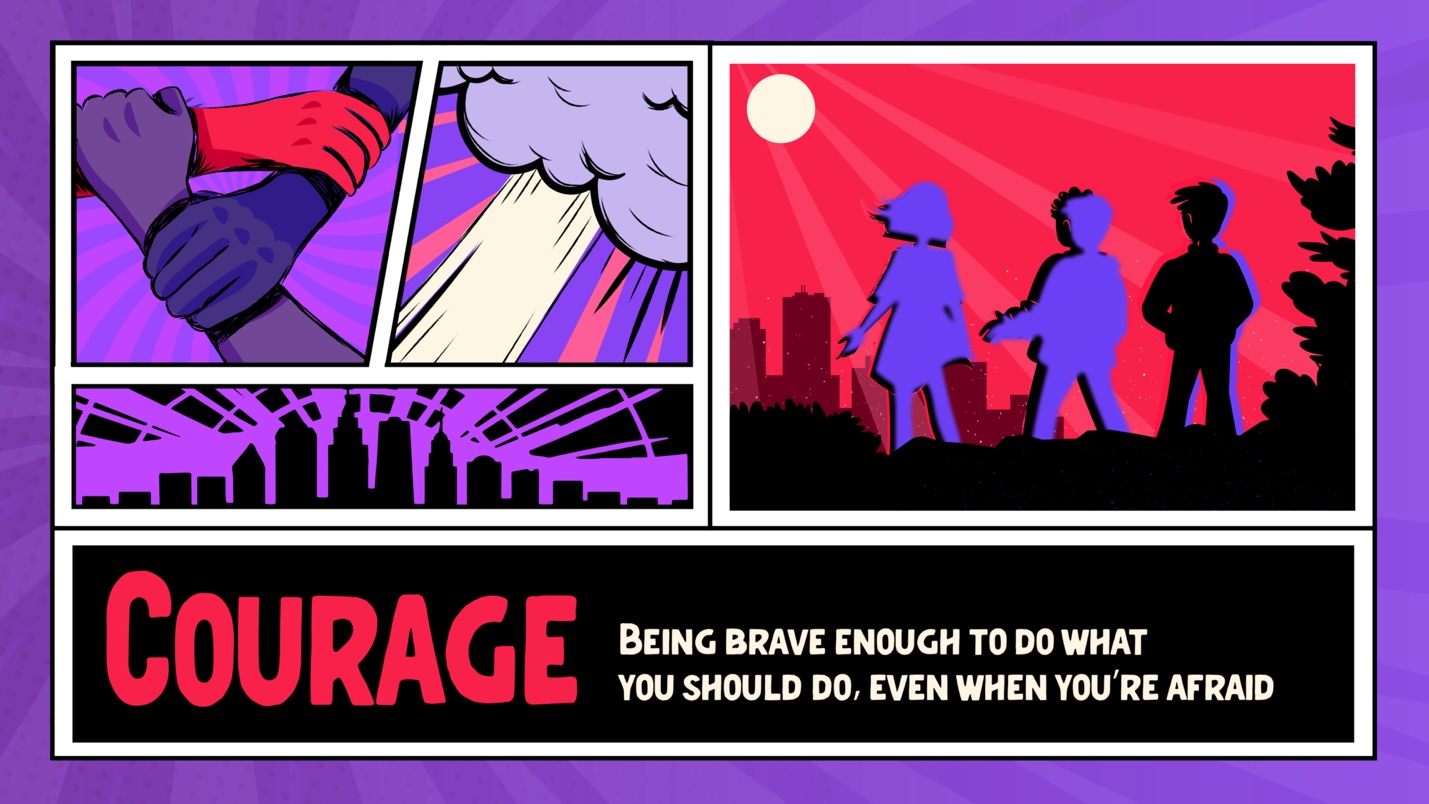 (After the Video) What You Do:Tell your child they’re going to get a turn to roar like a lion, while you try to guess where they were in the house when they made the sound.Make sure the guesser closes their eyes while the lion gives their best, deepest, loudest, most convincing roar. The guesser will have two chances to identify the location of the lion.If the guesser gets it right, they get to be the lion next.Play several rounds, switching the guesser and the lion each round. Ask: “Do you think Daniel did the right thing in disobeying the king’s law? Why or why not?”“Tell me about a situation you were in when it was hard to do the right thing.”“Why is it so scary to stand alone—even when you know you’re right and God is with you?”“God saved Daniel from the lions, but sometimes courageous people stand up for what’s right and suffer for it. What are some things we can do to build up our courage and be ready for the times when we will need to be courageous despite the possible consequences?”“Have you ever been the only one standing up for what was right? Were you able to feel like God was with you in that situation?” (If your child doesn’t have their own story, ask them to share a story of someone they know or have heard or read about.)What You Say:Remind your child that God is with us even when we’re the only one doing the right thing. God sees it all, knows what’s up, and will help us face our situation with faith and courage. We can trust God no matter what.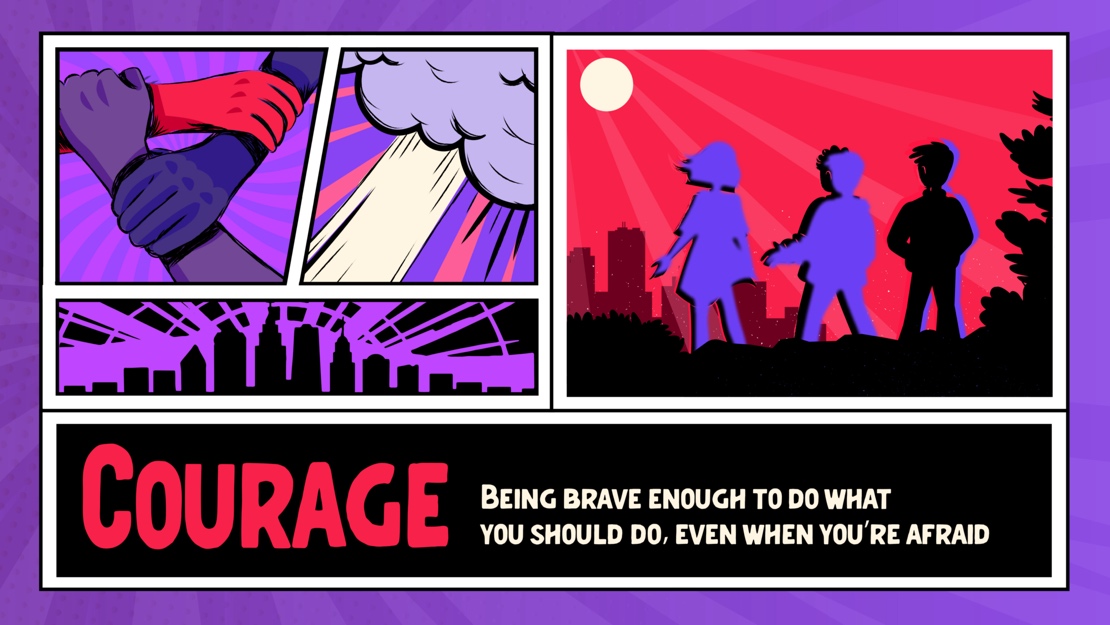 Prayer:“Dear God, help us to remember that we are NEVER alone. You are with us at all times and will never leave us on our own. Give us the kind of courage that Daniel had when he chose to follow You even when he wasn’t sure what would happen. Help us to be strong and brave and to not lose hope when things get hard. You are a great and mighty God, and we believe in You. In Jesus’ name, amen.”